13-5-2020Καλημέρα παιδιά! Για σήμερα θα κάνουμε την πρώτη σελίδα του τεστ αυτοαξιολόγησης του Unit 6. Θα το βρείτε στη σελίδα 83 του βιβλίου του μαθητή. Στην άσκηση A θα γράψετε προτάσεις χρησιμοποιώντας τον συγκριτικό βαθμό γιατί η Αναστασία θέλει να δείξει ότι είναι καλύτερη από τη Μαρία σε όλα.Στην άσκηση B θα διορθώσετε όλες τις προτάσεις.Να είστε προσεκτικοί όπως πάντα! Σας φιλώ!Κα Νίκη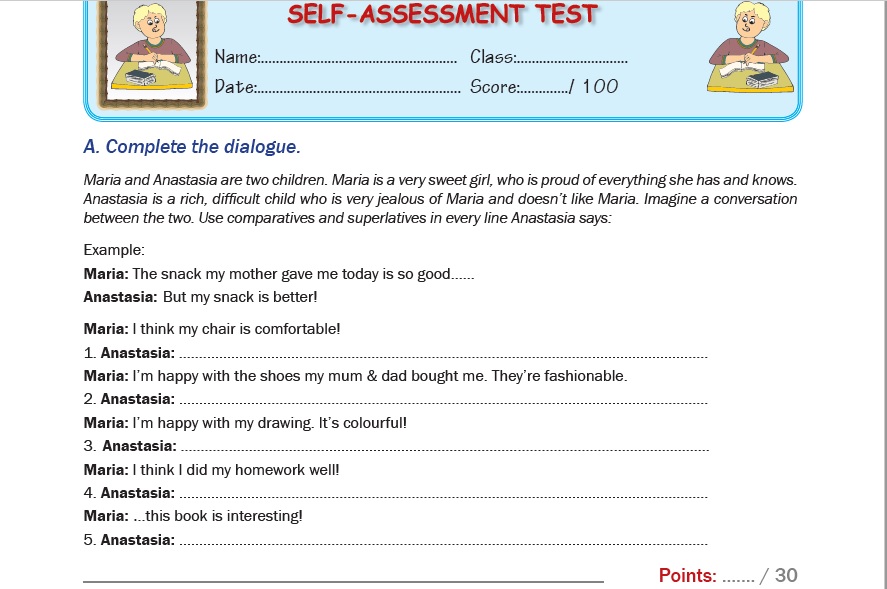 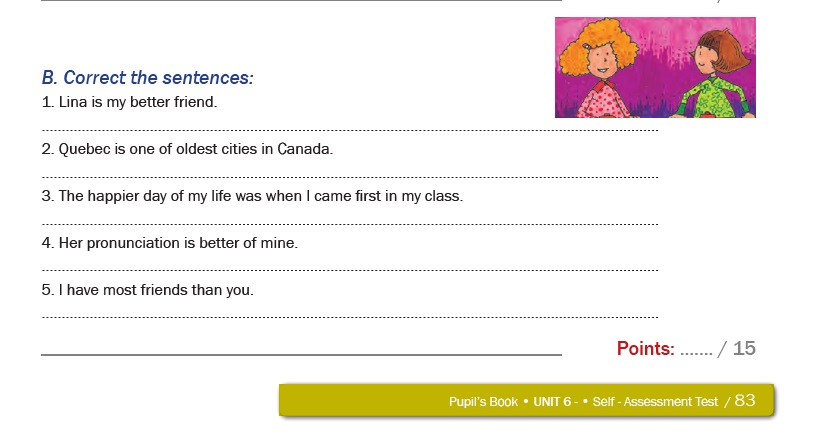 